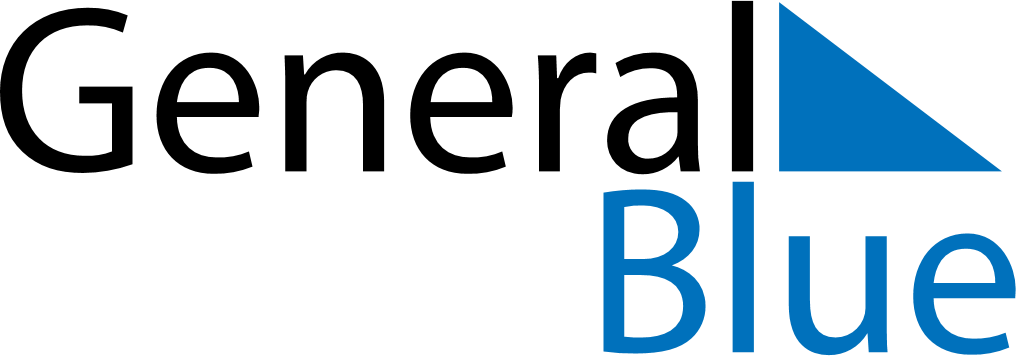 January 2022January 2022January 2022January 2022ColombiaColombiaColombiaSundayMondayTuesdayWednesdayThursdayFridayFridaySaturday1New Year’s Day23456778910111213141415Epiphany161718192021212223242526272828293031